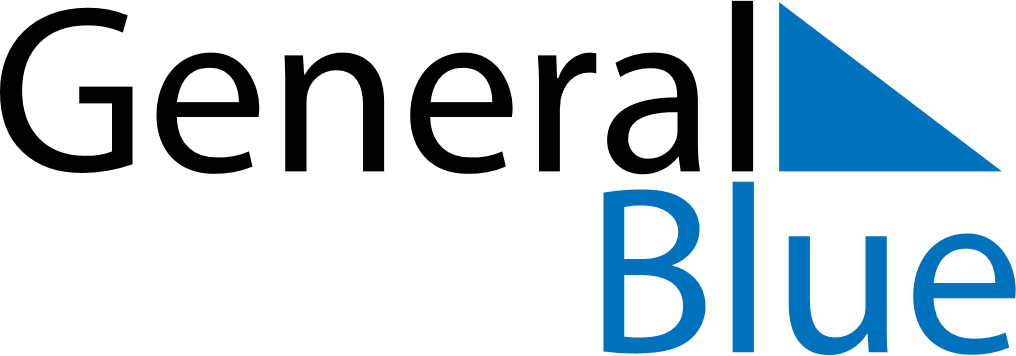 June 2024June 2024June 2024June 2024June 2024June 2024June 2024Lenbe, HaitiLenbe, HaitiLenbe, HaitiLenbe, HaitiLenbe, HaitiLenbe, HaitiLenbe, HaitiSundayMondayMondayTuesdayWednesdayThursdayFridaySaturday1Sunrise: 6:10 AMSunset: 7:24 PMDaylight: 13 hours and 14 minutes.23345678Sunrise: 6:10 AMSunset: 7:25 PMDaylight: 13 hours and 15 minutes.Sunrise: 6:10 AMSunset: 7:25 PMDaylight: 13 hours and 15 minutes.Sunrise: 6:10 AMSunset: 7:25 PMDaylight: 13 hours and 15 minutes.Sunrise: 6:10 AMSunset: 7:25 PMDaylight: 13 hours and 15 minutes.Sunrise: 6:10 AMSunset: 7:26 PMDaylight: 13 hours and 16 minutes.Sunrise: 6:10 AMSunset: 7:26 PMDaylight: 13 hours and 16 minutes.Sunrise: 6:10 AMSunset: 7:26 PMDaylight: 13 hours and 16 minutes.Sunrise: 6:10 AMSunset: 7:27 PMDaylight: 13 hours and 17 minutes.910101112131415Sunrise: 6:10 AMSunset: 7:27 PMDaylight: 13 hours and 17 minutes.Sunrise: 6:10 AMSunset: 7:28 PMDaylight: 13 hours and 17 minutes.Sunrise: 6:10 AMSunset: 7:28 PMDaylight: 13 hours and 17 minutes.Sunrise: 6:10 AMSunset: 7:28 PMDaylight: 13 hours and 18 minutes.Sunrise: 6:10 AMSunset: 7:28 PMDaylight: 13 hours and 18 minutes.Sunrise: 6:10 AMSunset: 7:28 PMDaylight: 13 hours and 18 minutes.Sunrise: 6:10 AMSunset: 7:29 PMDaylight: 13 hours and 18 minutes.Sunrise: 6:10 AMSunset: 7:29 PMDaylight: 13 hours and 18 minutes.1617171819202122Sunrise: 6:10 AMSunset: 7:29 PMDaylight: 13 hours and 18 minutes.Sunrise: 6:11 AMSunset: 7:30 PMDaylight: 13 hours and 19 minutes.Sunrise: 6:11 AMSunset: 7:30 PMDaylight: 13 hours and 19 minutes.Sunrise: 6:11 AMSunset: 7:30 PMDaylight: 13 hours and 19 minutes.Sunrise: 6:11 AMSunset: 7:30 PMDaylight: 13 hours and 19 minutes.Sunrise: 6:11 AMSunset: 7:30 PMDaylight: 13 hours and 19 minutes.Sunrise: 6:11 AMSunset: 7:31 PMDaylight: 13 hours and 19 minutes.Sunrise: 6:12 AMSunset: 7:31 PMDaylight: 13 hours and 19 minutes.2324242526272829Sunrise: 6:12 AMSunset: 7:31 PMDaylight: 13 hours and 19 minutes.Sunrise: 6:12 AMSunset: 7:31 PMDaylight: 13 hours and 19 minutes.Sunrise: 6:12 AMSunset: 7:31 PMDaylight: 13 hours and 19 minutes.Sunrise: 6:12 AMSunset: 7:31 PMDaylight: 13 hours and 19 minutes.Sunrise: 6:13 AMSunset: 7:31 PMDaylight: 13 hours and 18 minutes.Sunrise: 6:13 AMSunset: 7:32 PMDaylight: 13 hours and 18 minutes.Sunrise: 6:13 AMSunset: 7:32 PMDaylight: 13 hours and 18 minutes.Sunrise: 6:13 AMSunset: 7:32 PMDaylight: 13 hours and 18 minutes.30Sunrise: 6:14 AMSunset: 7:32 PMDaylight: 13 hours and 18 minutes.